 IMRAN 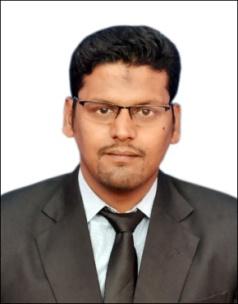 MAIL: imran-395592@gulfjobseeker.com CAREER OBJECTIVE: My goal is to be a part of an organization where I can learn new things and use my knowledge, skills for benefits of organization, and I would like to look myself for the higher post and want to be a good manager.WORK EXPERIENCE:DU Telecom (IDS Solution)	June 2019 – Present(SALES)Responsibility;Search and Identify Market’s Opportunities in DU Telecom fibre areaResponsible for arrange appointment and meeting to Company Authority Person through Cold CallingMeet to concern person and elaborate DU Corporate Plan for his CompanyGenerating the positive leads through cold calling and other sourcesMaintain proper record of sales record and DSRChecking and collecting customer’s documentsResponsible for generate new leads.Appreciate by Chandan Dikshit (Vice President in Rao IIT) for Works, Honesty, Punctual and Discipline.Search and identify Market’s Opportunities through advertisement, canopies and visit to School, College, Coaching, tuition.Responsible for arrange appointment and meeting to Authority PersonMaintain Relationship with Parents, School, College, Coaching and tuition’s Authority Management.Responsible for organise Talent hunt, Scholarship exams and counselling in different location. (Example:Allahabad, Ghazipur, Partapgarh)Meet to Candidate’s parent and elaborate our scholarship, service and packagesCounselling of Pre Foundation and Foundation courses for Lucknow, Kota Centre place.Planning and executing marketing activities.Responsible for generate lead and final counsellingSearch and identify Market’s Opportunities through advertisement, canopies and visit to School, College, Coaching, tuition.Responsible for awareness about TCS Prep test product to Parents, School, College, Coaching and tuition’s Authority ManagementPlanning and executing marketing activities.Collect the information of Students.Analyses and resolves the problems of the teachers, Parents and studentsMaintain Relationship with consultants, School Authority and parents.Responsible for generate leadQUALIFICATIONCOMPUTER QUALIFICATION:One year Diploma in Computer Application (DCA)Course on Computer Concept (CCC)Technical Skills:MS OFFICE (MS Word, MS Excel)PowerPointAdobe PhotoshopInternet BrowsingKey Attributes:A good listener, Self-Motivated, Punctual,Making Positive thinker,Presentation skills, Good Communicator, Leadership ,Judgment & Decision Making Positive thinker,Hard working, Problem Solving. AdaptabilityPERSONAL DETAILS:DECLARATION:I IMRAN declared that the information that I have given it to you are authentic and true to my knowledge.Date: ________________Place: ________________	Signature: ____________Rao IIT AcademyRao IIT AcademyFeb 2017 – Mar 2019(Marketing Executive)(Marketing Executive)Responsibilities:Responsibilities:Mentoro EduTripMentoro EduTripJuly 2015- Jan 2017(Brand Executive)Master in Business Administration (MBA)2013 – 2015Integral university Lucknow, U.P. IndiaBachelor of Science (Bio)2010 – 2013Kulbhasker Ashram Degree College Allahabad U.P. IndiaDate of Birth:28/08/199028/08/199028/08/1990Gender:MaleMaleMaleLinguistics:English, Hindi and UrduEnglish, Hindi and UrduEnglish, Hindi and Urdu